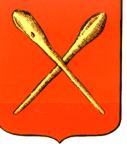 Тульская областьМуниципальное образование город АлексинСобрание депутатовРешениеот  28 октября  2021 года			                   № 7(23).13 О внесении изменений в решение Собрания депутатов муниципального образования город Алексин от 30.11.2017 №10(43).9 «Об утверждении Положения об оплате труда муниципальных служащих администрации муниципального образования город Алексин»	В соответствии с Федеральным законом от 06.10.2003 № 131-ФЗ «Об общих принципах организации местного самоуправления в Российской Федерации», Федеральным законом от 02.03.2007 № 25-ФЗ «О муниципальной службе в Российской Федерации», постановлением правительства Тульской области от 30.09.2021 № 637 «О внесении изменений в постановление правительства Тульской области от 14.11.2017 № 538», на основании Устава муниципального образования город Алексин, Собрание депутатов муниципального образования город Алексин  РЕШИЛО:	1. Внести в  решение Собрания депутатов муниципального образования город Алексин от 30.11.2017 № 10(43).9 «Об утверждении Положения об оплате труда муниципальных служащих администрации муниципального образования город  Алексин» изменение, изложив пункт 3.2 раздела 3 приложения к решению в следующей редакции:«3.2. Размеры должностных окладов муниципальных служащих:».		2. Контроль за выполнением настоящего решения возложить на  постоянную комиссию по экономике и бюджету Собрания депутатов муниципального образования город Алексин (Машкин С.В.).3. Обнародовать настоящее решение путем его размещения на официальном сайте муниципального образования город Алексин в сети «Интернет» и в местах официального обнародования муниципальных правовых актов муниципального образования город Алексин.4. Решение вступает в силу со дня обнародования и распространяется на правоотношения, возникшие с 01.10.2021. Глава муниципального образования город    Алексин				                                      Э.И. ЭксаренкоДолжности муниципальной службыРазмер  
должностного оклада (рублей в месяц)Группа высших должностей муниципальной службы                   Группа высших должностей муниципальной службы                   Глава администрации 19242Первый заместитель главы администрации17493Заместитель главы администрации16573Руководитель аппарата  администрации 16573Председатель комитета13259Начальник управления13259Группа главных должностей муниципальной службыГруппа главных должностей муниципальной службыЗаместитель председателя комитета11602Заместитель начальника управления11602Начальник отдела11234Заведующий отделом11234Начальник сектора10864Начальник отдела в комитете10499Начальник отдела в управлении 10499Начальник сектора в комитете 10313Начальник сектора в управлении 10313Начальник сектора в отделе 10313Группа ведущих должностей муниципальной службыГруппа ведущих должностей муниципальной службыПресс-секретарь главы администрации10169Консультант9293Группа старших должностей муниципальной службыГруппа старших должностей муниципальной службыГлавный специалист9077Ведущий специалист8070Группа младших должностей муниципальной службыГруппа младших должностей муниципальной службыСпециалист 1 категории7667Специалист 2 категории7168Специалист 6389